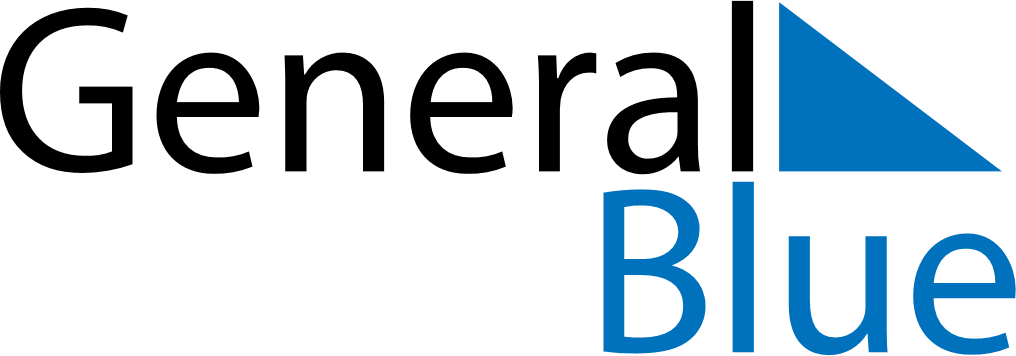 November 2030November 2030November 2030CroatiaCroatiaSundayMondayTuesdayWednesdayThursdayFridaySaturday12All Saints’ Day34567891011121314151617181920212223Remembrance Day24252627282930